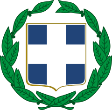 Βάσει του άρθρου 4Κ του Ν.3869/2010 όπως αυτό προστέθηκε με το άρθρο 1 του Ν.4745/2020 λογίζονται ως αυτοδικαίως αποσυρθείσες οι κάτωθι υποθέσεις του Ν.3869/2010 που έχουν προσδιορισθεί για συζήτηση κατά τις δικασίμους 24,25 και 31-10-2023:ΑΠΟ ΤΗΝ  ΔΙΚΑΣΙΜΟ 24-10-2023 1834/20131835/20131836/2013 [14/2021]1844/2013101/2014 [59/2021]118/2014 [58/2021]190/2019193/2019194/2019196/2019ΑΠΟ ΤΗΝ  ΔΙΚΑΣΙΜΟ 25-10-20231837/20131838/20131843/20131846/2013858/2014 [134/2020]835/2013836/2013197/2019198/2019199/2019200/2019201/2019641/2019ΑΠΟ ΤΗΝ  ΔΙΚΑΣΙΜΟ 31-10-2023 ΟΙ:1839/2013 [70/2020]1841/2013 [148/2020]1842/2013 [80/2020]979/20141052/2014174/2019202/2019203/2019204/2019448/2019Ο Διευθύνων το Ειρηνοδικείο Νίκαιας                                           Βασίλειος Τσίχλης                                                      ΕΛΛΗΝΙΚΗ ΔΗΜΟΚΡΑΤΙΑ ΕΙΡΗΝΟΔΙΚΕΙΟ ΝΙΚΑΙΑΣ 	 Ερμού 6, Νίκαια Τ.Κ. 18450 Τηλ. 2104914531 Email: eirnikaia@gmail.com   Νίκαια, 12-10-2023 ΑΝΑΚΟΙΝΩΣΗ 